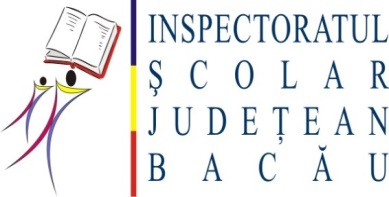 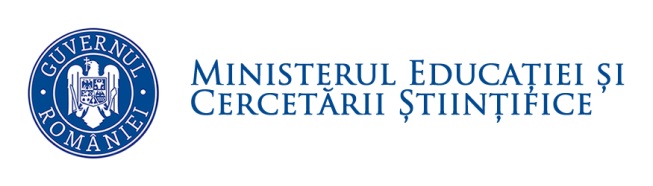              Având în vedere prevederile ,,Planului teritorial comun de acţiune – cadru pentru creşterea gradului de siguranţă a elevilor şi a personalului didactic şi prevenirea delicvenţei juvenile în incinta şi în zonele adiacente unităţilor de învăţământ preuniversitar’’ nr. 228251 / 2013, în urma adresei 327984/18.03.2015 a Inspectoratului General al Poliţiei Române – Serviciul de Ordine Publică, înregistrată la I.Ş.J. Bacău cu nr. 3203/21.04.2015, vă comunicăm lista unităţilor de învăţământ preşcolar şi gimnazial care nu au gard împrejmuitor precum şi unităţile liceale fără nicio formă de pază, respectiv:Lista unităţilor de învăţământ preşcolar şi gimnazial care nu au gard împrejmuitor:Lista unităţilor de învăţământ care nu sunt asigurate cu o formă de pază, prevăzută de lege:Rugăm directorii acestor unităţi de învăţământ să ia măsurile care se impun, în vederea remedierii acestor nereguli.Inspectorii şcolari pentru implementarea descentralizării instituţionaleNr. crt.Localitate / adresaUnitatea de învăţământTip unitateNr. eleviNr. incidente1Sat Mărceşti / comuna CăiuţiGrădiniţa Mărceştigrădiniţă1202Sat Poieni / comuna ParinceaŞcoala primară Poienişcoală primară703Sat Buhoci / comuna BuhociŞcoala gimnazială Buhocişcoala gimnazială31804Sat Bijghir / comuna BuhociŞcoala gimnazială Bijghirşcoala gimnazială15405Sat Coteni / comuna BuhociGrădiniţa Cotenigrădiniţă3206Buhuşi / str. Şt. cel Mare ( parter bloc) Grădiniţa nr. 1 grădiniţă4307Buhuşi / str. Şt. cel Mare ( parter bloc) Grădiniţa nr. 2grădiniţă2508Bacău / str. Condorilor nr. 10Colegiul ,,H. Coandă’’colegiu70019Bacău, str. Al. Russo, nr.5Şcoală gimnazialăşcoala gimnazială243010BerzunţiŞcoala primară Nr. 2 Dragomir şcoală primară15011LiveziGrădiniţa Bălăneasagrădiniţă140Nr. crt.Localitate / adresaUnitatea de învăţământTip unitateNr. eleviNr. incidente1Sat Parincea / comuna ParinceaLiceul Tehnologic ,,G.J. Cancicov’’liceu36502Bacau, str. Condorilor nr. 10Colegiul ,,Sf. Iosif’’ Colegiu catolic25403Com. Ghimeş – Făget / sat FăgetLiceul Tehnologicliceu8300